Prepare ou pou Tranche anvan Aktivasyon Tranche w la
Preparasyon kòl matris la jou aktivasyon tranche w la nan matenKisa preparasyon kòl matris ye?Preparasyon kòl matris se lè kòl matris la prè pou tranche. Kòl matris la vin pi fen, pi soup, epi li kòmanse louvri. Preparasyon kòl matris la kapab fèt natirèlman oswa yo kapab fè li apati medikaman (misoprostol) oswa ak yon balon kòl matris. Si ou ta renmen prepare kòl matris ou pou tranche lakay ou, ou kapab pran yon randevou nan lopital la pou ou resevwa swa medikaman (misoprostol) oswa yon balon kòl matris pou ou aktive tranche a. Ki avantaj ki genyen lè kòl matris mwen prepare epi mwen rantre lakay mwen? Fi kòl matris yo prepare epi ki rantre lakay yo pase mwens tan nan lopital anvan yo akouche bebe yo a. Ou kapab repoze, manje epi bwè lakay ou. Èske yon balon kòl matris garanti? Wi. Nan etid ki konpare moun ki te rete nan lopital ak balon kòl matris yo a ak fi ki ale lakay yo avèk li, pa gen diferans nan kantite moun ki gen konplikasyon. Kisa mwen dwe fè jou randevou mwen an pou preparasyon kòl matris la? 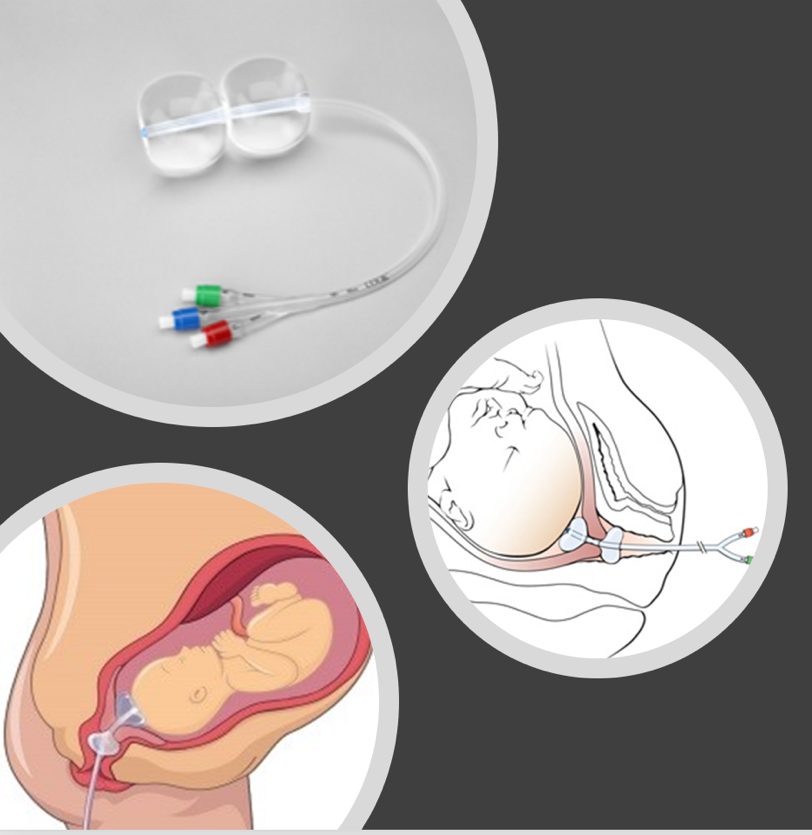 Prepare valiz lopital ou epi pran yon bon repa. Pafwa nou kapab konseye ou rete lopital la olye ou retounen lakay ou. Sa kapab rive si bebe ou a montre siy estrès, si likid bebe a ap benyen ladann nan twò piti, oswa si ou gen trancheRive nan Boston Medical Center a 8 è nan maten pou ou ale nan Women and Infants Center (Sant pou Fanm ak Ti Bebe) nan 4yèm etaj Yawkey Building, 850 Harrison Ave Kisa ki ap fèt jou randevou mwen an pou preparasyon kòl matris la?Nou ap verifye batman kè bebe w la Nou ap verifye si ou gen kontraksyonNou ap fè ou yon egzamen vajinal pou nou wè nan ki pwen kòl matris ou dilate (louvri)Nou ap ede ou deside sa ki ap pi ede kòl matris ou prepare E si nou ban mwen medikaman?Nou ap siveye batman kè bebe w la inèdtan aprèOu ka gen kranp oswa ou ka pa santi anyenOu ka remake ekoulman vajinal ki melanje ak yon sibstans glise oswa san ki kapab woz, mawon oswa wouj (ki parèt wouj) E si nou ban mwen yon balon kòl matris?Ou kapab santi yon malèz oswa yon kranp pandan n ap mete balon an ak kèk minit aprè sa. Ou kapab remake sibstans glise ki melanje ak san k ap sòti nan vajen an ki kapab woz, mawon oswa wouj (ki parèt wouj) tou. Ou ka gen kontraksyon oswa ou ka santi presyon nan vajen an pandan nou mete balon an. Kisa mwen dwe fè aprè kòl matris mwen fin prepare?Ou kapab rantre lakay ou epi repoze, mache, pase tan ak zanmi ou oswa fanmi ouManje byen epi bwè anpil dloPrevwa retounen lopital la a 8 è nan aswè pou randevou w laSi balon an tonbe ou kapab jete li epi ou kapab vini kanmèm pou randevou w la 8 è nan aswèOu dwe retounen lopital la anvan lè randevou w la si ou remake youn nan 5 siy sa yo:Ou panse ou kaselezoSi ou kòmanse gen gwo kontraksyon chak 3 a 4 minit pandan 2 èdtanSi ou ap bay san nan vajen tankou lè w gen règ ouSi ou gen fyèv (tanperati kò ou depase 100.4)Si ou santi bebe w la p ap bouje Si ou bezwen pale ak yon pwofesyonèl sante konsènan randevou w la rele nan 617-414-4364Ou gen yon randevou pou preparasyon kòl matris:___________________________________							dat				lè	Ou gen yon randevou pou aktive tranche a:_____________________________________							dat				lè	E aprè ou fin gen yon balon kòl matris?!Kisa mwen dwe fè aprè mwen fin gen yon balon kòl matris?Ou kapab rantre lakay ou epi repoze, mache, pase tan ak zanmi ou oswa fanmi ouManje byen epi bwè anpil dloPrevwa retounen lopital la pou randevou w laSi balon an tonbe ou kapab jete li epi ou kapab vini nan lè randevou w laKisa mwen kapab santi aprè mwen fin gen yon balon kòl matris?Ou kapab santi yon malèz oswa yon kranp pandan n ap mete balon an ak kèk minit aprè sa. Ou kapab remake sibstans glise ki melanje ak san k ap sòti nan vajen an ki kapab woz, mawon oswa wouj (ki parèt wouj) tou. Ou ka gen kontraksyon oswa ou ka santi presyon nan vajen an pandan nou mete balon an. Ou dwe retounen lopital la anvan randevou w la si ou remake youn nan 5 siy sa yo:Ou panse ou kaselezoSi ou kòmanse gen gwo kontraksyon chak 3 a 4 minit pandan 2 èdtanSi ou ap bay san nan vajen tankou lè w gen règ ouSi ou gen fyèv (tanperati kò ou depase 100.4)Si ou santi bebe w la p ap bouje Si ou gen kesyon oswa enkyetid kontakte Labor and Delivery (Tranche ak Akouchman) nan 617-414-4364Ou gen yon randevou pou aktive tranche a:_____________________________________							dat				lè	E aprè ou fin pran misoprostol pou preparasyon kòl matris ou?!Kisa mwen dwe fè aprè mwen fin pran medikaman an?Ou kapab rantre lakay ou epi repoze, mache, pase tan ak zanmi ou oswa fanmi ouManje byen epi bwè anpil dloPrevwa retounen lopital la pou randevou w laKisa mwen kapab santi aprè mwen fin pran medikaman an?Ou ka gen kranp oswa ou ka pa santi anyenOu ka remake ekoulman vajinal ki melanje ak yon sibstans glise oswa san ki kapab woz, mawon oswa wouj (ki parèt wouj) Ou dwe retounen lopital la anvan randevou w la si ou remake youn nan 5 siy sa yo:Ou panse ou kaselezoSi ou kòmanse gen gwo kontraksyon chak 3 a 4 minit pandan 2 èdtanSi ou ap bay san nan vajen tankou lè w gen règ ouSi ou gen fyèv (tanperati kò ou depase 100.4)Si ou santi bebe w la p ap bouje Si ou gen kesyon oswa enkyetid kontakte Labor and Delivery (Tranche ak Akouchman) nan 617-414-4364Ou gen yon randevou pou aktive tranche a:_____________________________________							dat				lè	